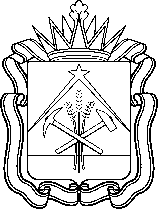 министерство образования и науки кузбассаПРИКАЗО проведении регионального этапа Всероссийского конкурсапрофессионального мастерства«Учитель-дефектолог России»          С целью профессионального и личностного роста учителей-дефектологов образовательных организаций Кузбасса (учителей-логопедов, сурдопедагогов, олигофренопедагогов, тифлопедагогов), поддержки инновационных разработок и технологий в организации образовательного процесса обучающихся с ограниченными возможностями здоровья и инвалидностьюПРИКАЗЫВАЮ:          1. Утвердить прилагаемое Положение о региональном этапе Всероссийского конкурса профессионального мастерства «Учитель-дефектолог России».           2. Создать организационный комитет регионального этапа Всероссийского конкурса профессионального мастерства  «Учитель-дефектолог России» и утвердить его состав.          3.  Рекомендовать органам местного самоуправления муниципальных образований, осуществляющих управление в сфере образования, организовывать подготовку конкурсантов для участия в региональном этапе Всероссийского конкурса профессионального мастерства «Учитель-дефектолог России»  в соответствии с Положением о региональном этапе Всероссийского конкурса профессионального мастерства «Учитель-дефектолог России», утвержденным настоящим приказом.          4. Государственной образовательной организации «Кузбасский региональный центр психолого-педагогической, медицинской и социальной помощи «Здоровье и развитие личности»  организовать работу по подготовке и проведению регионального этапа Всероссийского конкурса профессионального мастерства «Учитель-дефектолог России».          5. Сектору по связям с общественностью и медиакоммуникациям Министерства образования и науки Кузбасса (В.В. Нагаева) обеспечить размещение настоящего приказа на официальном сайте Министерства образования и науки Кузбасса.          6. Отделу правовой и кадровой работы Министерства образования и науки Кузбасса (Е.В. Каменская) обеспечить размещение настоящего приказа в информационно - телекоммуникационной сети «Интернет» на сайте «Электронный бюллетень Правительства Кемеровской области - Кузбасса» (www.bulleten-kuzbass.ru).          7. Контроль за исполнением настоящего приказа оставляю за собой.И.о.министра образования и науки Кузбасса                          Л.В. ГолубицкаяПоложение о региональном этапе Всероссийского конкурса профессионального мастерства «Учитель-дефектолог России»1. Общие положенияНастоящее положение определяет порядок организации и проведения регионального этапа Всероссийского конкурса профессионального мастерства «Учитель-дефектолог  России» (далее – Конкурс).Учредителем Конкурса является Министерство образования и науки Кузбасса.Конкурс проводится с целью выявления, демонстрации и дальнейшего распространения передового педагогического опыта, возможностей инновационных педагогических технологий, новых форм работы, связанных с образованием и коррекционно-развивающим сопровождением обучающихся  с особенными образовательными потребностями.Конкурс направлен на обеспечение карьерного, профессионального и личностного роста учителей-дефектологов (учителей-логопедов, сурдопедагогов, олигофренопедагогов, тифлопедагогов), поддержку инновационных разработок и технологий в организации образовательного процесса обучающихся с ограниченными возможностями здоровья (далее – обучающиеся с ОВЗ)  и инвалидностью.Задачи Конкурса:выявление и распространение передового педагогического опыта коррекционно-развивающего сопровождения обучающихся с ОВЗ и инвалидностью;повышение социального статуса педагога и повышение престижа профессии;демонстрация возможностей  инновационных педагогических технологий и новых форм работы с обучающимися с ОВЗ и инвалидностью;повышение творческой активности специалистов в области дефектологии, создание условия для их личностной и профессиональной самореализации.Организационное сопровождение Конкурса обеспечивает Министерство образования и науки Кузбасса совместно с Государственной организацией образования  «Кузбасский региональный центр психолого-педагогической, медицинской и социальной помощи «Здоровье и развитие личности» (далее – ГОО «Кузбасский РЦППМС»).ГОО «Кузбасский РЦППМС» осуществляет  организационно-методическое и экспертно-аналитическое сопровождение Конкурса. Все мероприятия Конкурса являются публичными, транслируются и размещаются на сайте Министерства образования и науки Кузбасса http://образование42.рф, сайте ГОО «Кузбасский РЦППМС» http://kuzrc.ru, на едином информационном образовательном портале Кузбасса https://portal.kuz-edu.ru. Обеспечение финансирования регионального этапа Всероссийского конкурса профессионального мастерства «Учитель-дефектолог  России»  осуществляется за счёт средств государственной программы  Кемеровской области – Кузбасса «Развитие системы образование Кузбасса» на 2014 – 2025 годы. 2.Участники Конкурса2.1. Принять участие в Конкурсе могут педагогические работники, имеющие дефектологическое образование  (сурдопедагоги, олигофренопедагоги, тифлопедагоги) и учителя-логопеды дошкольных образовательных организаций, общеобразовательных организаций, центров психолого-педагогической, медицинской и социальной  помощи Кемеровской области-Кузбасса, работающие с обучающимися с ОВЗ и инвалидностью.3.  Полномочия организационного комитета,жюри конкурса и экспертных групп3.1. Организационный комитет Конкурса (далее - Оргкомитет) состоит из председателя, заместителя председателя и членов комитета. Состав оргкомитета (не более 10 человек) утверждается приказом Министерства образования и науки  Кузбасса.Оргкомитет:          информирует органы местного самоуправления, осуществляющие  управление в сфере образования, и педагогическую общественность об условиях проведения Конкурса;          устанавливает критерии и показатели для оценивания конкурсных материалов и конкурсных заданий;          утверждает программу Конкурса;          определяет требования к оформлению конкурсных работ;          утверждает состав жюри Конкурса, экспертной группы и регламент их работы;          определяет место и дату проведения Конкурса;           утверждает победителя и лауреатов Конкурса.3.2. Решение Оргкомитета Конкурса считается принятым, если за него проголосовало более половины его списочного состава. Решения Оргкомитета оформляются протоколом, который подписывается председателем, а в его отсутствие заместителем председателя. 3.3. Количество членов жюри Конкурса составляет от 5 до 10 человек.         3.4. Жюри Конкурса:осуществляет оценку  выполненных конкурсных заданий участниками Конкурса в соответствии с критериями;                   составляет рейтинга участников по результатам Конкурса;          определяет победителя и лауреатов Конкурса.3.5. Количество членов экспертной группы составляет не более 20 человек.           3.6. Экспертная группа:          проводит экспертную оценку конкурсных материалов заочного этапа Конкурса, по итогам которой составляется общий рейтинг участников;           направляет в адрес жюри экспертные заключения, сформированные на основании аналитической оценки  конкурсных материалов.4.Этапы проведения Конкурса          4.1. Конкурс состоит из заочного и очного этапов.          4.2. Сроки проведения этапов Конкурса определяются оргкомитетом.Порядок проведения заочного этапа Конкурса          5.1. Для участия в Конкурсе участнику необходимо отправить заявку и конкурсные материалы, помещенные в архив (*.zip или *rar) на электронный адрес rcvaleo@mail.ru с пометкой «Конкурс», в установленные Оргкомитетом сроки.          5.2. Заявка на участие в Конкурсе представляется непосредственно самим участником по форме согласно приложению № 1 к настоящему Положению.          5.3. Для участия в заочном этапе Конкурса в адрес Оргкомитета участниками направляется следующие материалы:информационная карта по форме согласно  приложению № 2 к настоящему Положению;          «Портфолио» участника Конкурса, которое включает в себя перечень материалов, указанный в информационной карте;           видеоролик  группового / подгруппового занятия / фрагмента урока.          5.4. Требования к видеоролику:          должен соответствовать тематике Конкурса;          формат видео - MP4;          минимальное разрешение видеоролика – 1280х720 HD 16:9;          продолжительность видеоролика от 10 до 15 минут;          видеоролик должен включать информационную заставку с ФИО участника Конкурса, фотографией участника Конкурса, полным наименованием  организации, которую представляет участник;          содержание видеоролика: цель, задачи, контингент обучающихся (до 2 минут); фрагмент группового занятия / фрагмент урока (не более 12 минут);          видеоролик не может состоять из фотографий и слайдов презентации;          на Конкурс не принимаются видеоролики, не соответствующие тематике Конкурса, имеющие рекламный характер, а также оскорбляющие достоинства и чувства других людей.              5.5. Материалы, не соответствующие требованиям Конкурса и поступившие в адрес Оргкомитета позже установленного срока, к рассмотрению не принимаются. 5.6. Экспертная группа осуществляет экспертную оценку конкурсных материалов участников заочного этапа Конкурса в соответствии с критериями, установленными приложением № 3 к настоящему Положению. 5.7. По итогам заочного этапа Конкурса определяются                           5 конкурсантов, набравших наибольшее количество баллов, которые выходят в очный этап Конкурса.Порядок проведения очного этапа Конкурса          6.1. Очный этап Конкурса включает следующие конкурсные испытания: «Мастер класс»; «Кейс-метод»; «Видеозапись	 коррекционного занятия и его самоанализ».          6.1.1. Конкурсное испытание «Мастер класс», проводится в формате индивидуальной демонстрации  образовательных коррекционно-развивающих технологий в работе с детьми с ОВЗ и инвалидностью.          Тему «Мастер класса» конкурсант выбирает самостоятельно. При необходимости привлекаются в качестве участников другие конкурсанты.                Регламент  проведения  «Мастер класса» - 20 минут.          6.1.2. Конкурсное испытание «Кейс-метод»   проводится с участием всех участников очного этапа Конкурса  с использованием  фронтальной формы работы.            Регламент проведения «Кейс-метода» – не более 1 часа.          Модельные профессиональные задачи (кейсы) включают типовые, нестандартные и проблемные ситуации обучения лиц с ОВЗ (диагностика, психолого-педагогическая (ре)абилитация, сопровождение участников образовательных отношений).            6.1.3. Конкурсное испытание «Видеозапись коррекционного занятия и его самоанализ» проводится участником с учетом его специализации.           Регламент проведения занятия - 25 минут.          Регламент проведения самоанализа - 10 минут.          Вопросы жюри - 5 минут.           Тема, содержание и возраст участников занятия определяются конкурсантами самостоятельно.          6.2. Последовательность представления участниками конкурсных испытаний определяется жеребьевкой.          6.3. Конкурсные испытания очного этапа Конкурса  оцениваются членами жюри в соответствии с критериями, установленными приложением № 4 к настоящему Положению.Итоги  Конкурса7.1. По итогам Конкурса определяются победитель и два лауреата. 7.2. Все участники Конкурса получают сертификаты. 7.3. Победитель и лауреаты Конкурса награждаются дипломами и ценными подарками.7.4. Церемония награждения победителя и лауреатов Конкурса проводится на торжественном мероприятии.7.5. Победитель Конкурса представляет Кемеровскую область - Кузбасс на заключительном этапе Всероссийского конкурса профессионального мастерства «Учитель-дефектолог России».Приложение №1к Положению о региональном этапе Всероссийского конкурса профессионального мастерства«Учитель-дефектолог России»ЗАЯВКА__________________________________________________________________________(полное наименование организации) рекомендует     	______________________________                                                                                                         (Ф.И.О., должность)__________________________________________________________________________для участия в региональном этапе конкурса «Учитель-дефектолог России»Руководитель организации:  ____________________________/____________________                                                  (Ф.И.О.)                                                       М.П.                                       Приложение №2к Положению о региональном этапе Всероссийского конкурса профессионального мастерства«Учитель-дефектолог России» ИНФОРМАЦИОННАЯ КАРТАучастника регионального  этапа Всероссийского конкурса профессионального мастерства «Учитель-дефектолог России»ФИО (полная форма)_______________________________________________________________________________Правильность сведений, представленных в информационной карте, подтверждаю:	Приложение №3к Положению о региональном этапе Всероссийского конкурса профессионального мастерства«Учитель-дефектолог России» Критерии оценки заочного этапа регионального  этапа Всероссийского конкурса профессионального мастерства «Учитель-дефектолог России»Приложение №4к Положению о региональном этапе Всероссийского конкурса профессионального мастерства«Учитель-дефектолог России» Критерии оценки очного этапа  регионального этапа Всероссийского конкурсапрофессионального мастерства «Учитель-дефектолог России»От« 22 » 04. 2021 г.№1061г. КемеровоУтвержденоприказом Министерстваобразования и науки Кузбассаот _________  № _________1. Общие сведения1. Общие сведенияТерритория Населенный пунктДата рождения (день, месяц, год)Место рождения2. Образование2. ОбразованиеНазвание образовательной организации высшего образования и / или профессиональной образовательной организации, которую окончил участник Конкурса и год окончанияСпециальность, квалификация по дипломуДополнительное профессиональное образование за последние три года (наименования образовательных программ, модулей, стажировок и т. п., места и сроки их получения)Знание иностранных языков (укажите уровень владения)Ученая степеньНазвание диссертационной работы (работ)3. Работа3. РаботаМесто работы (наименование организации в соответствии с ее уставом)Занимаемая должностьПреподаваемые предметыОбщий трудовой стаж (полных лет на момент заполнения информационной карты)Педагогический стаж, в т.ч. стаж работы с обучающимися с ОВЗ и инвалидностью (полных лет на момент заполнения информационной карты)Квалификационная категория (в соответствии с записью в трудовой книжке), включая дату установления квалификационной категории.Почетные звания и награды (наименования и даты получения)Послужной список (места и сроки работы за последние 10 лет)Преподавательская деятельность по совместительству (место работы и занимаемая должность)4. Существующая практика образования обучающихся с ОВЗ и инвалидностью в организации, в которой работает участник Конкурса  4. Существующая практика образования обучающихся с ОВЗ и инвалидностью в организации, в которой работает участник Конкурса  Контингент обучающихся с ОВЗ и инвалидностью с которыми работает участник КонкурсаНормативно-правовые документы  и локальные акты организации, в которой работает участник Конкурса, регламентирующие образование обучающихся с ОВЗ и инвалидностью. Ресурсное (материально-техническое, программно-методическое, информационное) обеспечение обучения, воспитания, коррекции нарушений развития и социальной адаптации обучающихся с ОВЗ и инвалидностью в организации, в которой работает участник Конкурса.   Краткое описание имеющейся педагогической практики организации образования обучающихся с ОВЗ и инвалидностью в организации, в которой работает участник Конкурса.   Взаимодействие участника Конкурса с коллегами, в том числе с членами ППК и или логопункта в организации, в которой работает участник Конкурса, родителями обучающихся  ОВЗ и инвалидностью.   Взаимодействие участника Конкурса с внешними организациями, ПМПК, ППМС центром в процессе образования обучающихся с ОВЗ и инвалидностью5. Публикации участника Конкурса5. Публикации участника КонкурсаПубликации (в том числе монографии, научные статьи, учебно-методические пособия, учебники и иные материалы) (при наличии) Программы, в том числе коррекционно-развивающей направленности, разработанные лично участником Конкурса или в соавторстве (при наличии) Указать перечень авторских программ, разработанных или адаптированных участником Конкурса (приложить аннотацию программ)Авторские методики участника Конкурса по организации работы с обучающимися  с ОВЗ и инвалидностью (при наличии)Указать перечень авторских методик, разработанных или адаптированных участником Конкурса (приложить аннотацию методик)Информация о мероприятиях для обучающихся с ОВЗ и инвалидностью, членов их  семей, проведённых участником Конкурса (за последние 3 года) (при наличии)Перечень мероприятий для обучающихся с ОВЗ и инвалидностью, членов их  семей, проведённых участником Конкурса за последние 3 года (описание мероприятий, конспекты, программы и подтверждающие документы – благодарственные письма, сертификаты (при наличии)Информация об обучающих мероприятиях (мастер-классах, семинарах, конференциях) для специалистов, педагогических работников в которых принимал участие за последние 3 года участник Конкурса в качестве ведущего / докладчика / преподавателя (при наличии)Перечень обучающих мероприятий для педагогических работников в которых принимал участие за последние 3 года (описание мероприятий, ссылка на размещённую в сети «Интернет» информацию о проведении мероприятия, программа мероприятия  с указанием в ней ФИО участника Конкурса в качестве ведущего / докладчика / преподавателя)6. Результаты проектной деятельности6. Результаты проектной деятельностиОпыт участия в разработке и реализации муниципальных, региональных, федеральных международных программ и проектов, в том числе в научно-исследовательских Перечень муниципальных, региональных, федеральных международных программ и проектов с указанием статуса участия, описание полученных результатов.7. Общественная деятельность7. Общественная деятельностьУчастие в деятельности общественных организаций (наименование, направление деятельности, дата вступления, статус)Участие в деятельности управляющего (школьного) советаУчастие в разработке и реализации муниципальных, региональных, федеральных, международных программ и проектов в сфере образования обучающихся с ОВЗ и инвалидностью  (наименование программ  и проектов, направление деятельности, статус участия)8. Дополнительные материалы8. Дополнительные материалыАдрес личного Интернет-ресурса, где можно познакомиться с участником и публикуемыми материалами (блог, страница в профессиональном сообществе, социальных сетях)9. Семья9. СемьяСемейное положениеДети (год рождения)10. Досуг10. ДосугХоббиСпортивные увлеченияСценические таланты11. Контакты11. КонтактыРабочий адрес с индексомРабочий телефон с междугородним кодомМобильный телефон с междугородним кодомРабочая электронная почтаЛичная электронная почтаАдрес школьного сайта в сети «Интернет»12. Дополнительная информация12. Дополнительная информацияВаше профессиональное кредо / девизЭссе «Почему важна Ваша работа?» (до 200 слов)Профессиональные и личностные ценности, наиболее вам  близкиеИнтересные сведения об участнике Конкурса, не раскрытые в предыдущих разделах (до 500 знаков)13. Подборка фотографий13. Подборка фотографий1. Портрет 9x13см;2. Дополнительные жанровые фотографии (не более 5).Фотографии принимаются только в формате *.jpg с разрешением 300 точек на дюйм без уменьшения исходного размера.( ____________________________)(подпись)___________________________(фамилия, имя, отчество участника)«____»_______________20___г.Критерии оцениванияКритерии оцениванияБаллыКритерии оценки информационной карты и материалов профессионального «Портфолио» участника КонкурсаКритерии оценки информационной карты и материалов профессионального «Портфолио» участника КонкурсаКритерии оценки информационной карты и материалов профессионального «Портфолио» участника КонкурсаАктуальность предоставленных сведенийПортфолио соответствует тематике Конкурса0- Материалы портфолио не соответствует тематике Конкурса;1-Материалы портфолио соответствует тематике Конкурса, но представлены не в полном объёме;2- Материалы портфолио соответствует тематике Конкурса, представлены в полном объёме в соответствии с  требованиями указанными в экспертной карте.Контингент обучающихся с ОВЗ и инвалидностью, с которыми непосредственно работает и (или) работал ранее участник КонкурсаРазнообразие нозологических групп, с которыми непосредственно работает и (или) работал ранее участник Конкурса1- Участник непосредственно работает и (или) работал ранее только с 1 категорией обучающихся с ОВЗ;2- Участник непосредственно работает и (или) работал ранее с 2-4 категориями обучающихся с ОВЗ3- Участник имеет профессиональный опыт обучения и воспитания детей с ОВЗ более трех разных категорий (например, детей с нарушениями слуха, детей с нарушениями интеллекта, детей с комплексными нарушениями в развитии)Контингент обучающихся с ОВЗ и инвалидностью, с которыми непосредственно работает и (или) работал ранее участник КонкурсаНеоднородность контингента обучающихся с ОВЗ, с которыми непосредственно работает и (или) работал ранее участник Конкурса1- участник имеет профессиональный опыт оказания коррекционно-развивающей, психолого-педагогической помощи обучающимся с ОВЗ в условиях инклюзии (категории и группы обучающихся – обучающиеся с речевыми нарушениями, задержкой психического развития, слабовидящие и слабослышащие с сохранным интеллектом, кохлеарно имплантированные обучающиеся с сохранным интеллектом, опыт работы в инклюзии- не менее 2 лет);2- Участник имеет профессиональный опыт оказания коррекционно-развивающей, психолого-педагогической помощи инклюзивного обучающимся детям с ОВЗ с выраженными проблемами в развитии (категории и группы обучающихся – глухие, слепые, с нарушениями опорно-двигательного аппарата, расстройствами аутистического спектра с сохранным интеллектом/ опыт работы в инклюзии – не менее 2 лет);3- Участник имеет профессиональный опыт оказания коррекционно-развивающей, психолого-педагогической помощи инклюзивно обучающимся детям с нарушениями интеллекта и/или комплексными и/или тяжелыми множественными нарушениями в развитии/ опыт работы в инклюзии – не менее 2 лет) Участие конкурсанта в межведомственном и сетевом взаимодействииВзаимодействие участника Конкурса с другими субъектами образовательных отношений внутри организации, в которой работает0 – участник не взаимодействует с другими субъектами образовательных отношений;1- участник взаимодействует с другими субъектами образовательных отношений только по вопросам реализации собственных профессиональных обязанностей ( подготовка рабочей программы предмета/курса; вопросы обучения, воспитания и развития обучающихся класса/классов, в которых непосредственно работает конкурсант; взаимодействие с родителями только обучающихся класса/классов, в которых непосредственно работает конкурсант и т.п.);2- участник взаимодействует с другими субъектами образовательных отношений по вопросам разработки и реализации адаптированных основных и дополнительных образовательных программ, адресованных обучающимися класса/классов, в которых непосредственно работает конкурсант;3-участник взаимодействует с другими субъектами образовательных отношений по вопросам развития безбарьерной образовательной среды организации, повышения качества образования всех обучающихся организации, разработки внутренних документов, материалов, электронных ресурсов организации и т.п.Участие конкурсанта в межведомственном и сетевом взаимодействииУчастие конкурсанта в межведомственном и сетевом взаимодействии0 - участник не включен в процесс профессионального взаимодействия с представителями других образовательных организаций;1- участник включен в процесс профессионального взаимодействия с представителями других образовательных организаций;2- участник включен в процесс профессионального взаимодействия с представителями других образовательных организаций и психолого-медико-педагогических комиссий;3- Участник включен в процесс профессионального взаимодействия с представителями других образовательных организаций, психолого - медико—педагогических комиссий, общественных организацийНаличие публикаций (авторских программ, методик, научных статей по проблемам дефектологии)Количество публикаций (оцениваются только публикации за последнее 5 лет, на которые присланы подтверждающие документы)0- у участника отсутствуют публикации  по вопросам образования и психолого-педагогической реабилитации лиц с ОВЗ и инвалидностью;1 - Участник является автором 1 – 2  публикаций по вопросам образования и психолого-педагогической реабилитации лиц с ОВЗ и инвалидностью;2- Участник является автором 3-5 публикаций по вопросам образования и психолого-педагогической реабилитации лиц с ОВЗ и инвалидностью;3- участник является автором 6 и боле публикаций по вопросам образования и психолого-педагогической реабилитации лиц с ОВЗ и инвалидностью и (или) Является автором научных статьи (статей), опубликованных в научных журналах, включенных в перечень ВАКНаличие публикаций (авторских программ, методик, научных статей по проблемам дефектологии)Актуальность и новизна опубликованных материалов0- опубликованные материалы не являются актуальными, описывают устаревший опыт;1- публикации не содержит новых данных, новых практических решений, выводов, суждений;2- публикации посвящены обсуждению актуальных для современной дефектологической науки проблемы;3- публикации посвящены обсуждению актуальных для современной дефектологической науки проблем, хотя бы одна из них содержит новые данные, оригинальные научные и/или практические решения, выводы, сужденияИнформация об обучающих мероприятиях (мастер-классах, семинаров), проведенных участникомИнформация о мероприятиях для обещающихся с ОВЗ и инвалидностью, членов их семей, проведены участником Конкурса (за последние 3 года)0 – участник не проводил мероприятие для обещающихся с ОВЗ и инвалидностью, членов их семей за последние 3 года;1- участник провел менее 3 мероприятий;2- участник провел 4-10 мероприятий;3- участник провел 4-10 мероприятий, в которых приняли участие обучающиеся с ОВЗ и инвалидностью и члены их семей из других организаций;Информация об обучающих мероприятиях (мастер-классах, семинаров), проведенных участникомИнформация об обучающихся мероприятиях (мастер-классах, семинарах, конференций) для специалистов, педагогических работников, в которых принимал участие участник Конкурса в качестве ведущего/докладчика/преподавателя0 - участник провел/принял участие в менее 4 мероприятиях;1 – участник провел/принял участие в не менее 4 мероприятиях (допустимо – на площадке образовательной организации, в которой он работает);2- участник провел/принял участие в 4-10 мероприятиях на площадке разных организаций (допустимо - внутри одного субъекта РФ)3- участник провел/принял участие в 4-10 мероприятиях на площадке разных организаций, расположенных в разных субъектах РФ (не менее 2 субъектов)Наличие персонального Интернет-ресурса участника КонкурсаИнформационно насыщенный интернет-ресурс, наполненный методическими материалами, методическими разработками: образовательная и методическая ценность; структурирование информации (тексты, таблицы, схемы); разнообразие содержания; тематическая организованность информации; научная корректность; методическая грамотность0- ресурс отсутствует;1- Содержание Ресурса не соответствует тематике Конкурса;2- Содержание Ресурса в целом соответствует тематике Конкурса, но ресурс не пополняется и не обновляется3- содержание Ресурса в целом соответствует тематике Конкурса, ресурс регулярно пополняется и обновляетсяЭссеОсобенность написания Эссе0- эссе не соответствует тематике Конкурса;1- Эссе соответствует  тематике Конкурса, но не соответствует в полном объеме предъявляемым требованиям;2- Эссе соответствует тематике и требованиям КонкурсаЭссеАргументированность позиции0- позиция не аргументирована;1- Предпринята попытка подбора и приведения аргументации, но предоставленные основания в целом недостаточны, неубедительны и/или отсутствуют обобщение и выводы;2- Позиция аргументирована, есть выводы и обобщенияЭссеРефлективность0- участник не демонстрирует в эссе понимание смысла и роли собственной педагогической деятельности  и профессии «учитель-дефектолог» в целом;1- участник раскрывает в эссе понимание смысла и роли собственной профессиональной деятельности;2- участник убедителен в анализе и оценке общих и собственных принципов в работе с детьми и взрослыми с ОВЗ, профессиональной позиции по отношению к современной ситуации в специальной и/или инклюзивном образовании.Особенности представления материаловКультура представления информации1- представленный материал содержит множество(более 3х) орфографических, пунктуационных, стилистических и иных ошибок;2- Представленный материал не содержит орфографических, пунктуационных, стилистических и иных ошибок (допустимые незначительные неточности, опечатки – не более 3х);3-Представленный материал не содержит орфографических, пунктуационных, стилистических и иных ошибок, использованы выразительные, точные и емкие по смыслу речевые средстваМаксимальное количество баллов за информационную карту и материалы профессионального «Портфолио» участника КонкурсаМаксимальное количество баллов за информационную карту и материалы профессионального «Портфолио» участника Конкурса38Критерии оценки видеоролика  группового / подгруппового занятия / фрагмента урокаКритерии оценки видеоролика  группового / подгруппового занятия / фрагмента урокаКритерии оценки видеоролика  группового / подгруппового занятия / фрагмента урокаСоответствие формальным требованиемСоответствие формальным требованием0- Ролик не соответствует формальным требования1- ролик соответствует формальным требованиям Содержание видеороликаФрагменты урока/занятия должны носить целостный содержательный характер, отражать решение одной или нескольких задач урока/занятия участника Конкурса0- содержание видеоролика не соответствует заявленным целям и задачам;1-Содержание видеоролика соответствует заявленным целям и задачамСодержание видеороликаСоответствие предлагаемых педагогических подходов особым образовательным потребностям категории и возрастной группы обучающихся с ОВЗ (отражают принятые в дефектологической науке и практике направления коррекционно-развивающего обучения)0- Отраженные в видеоролике подходы не соответствуют особым образовательным потребностям обучающихся;1-Отраженные в видеоролике подходы соответствуют особым образовательным потребностям обучающихся.Знание и учет психофизических особенностей обучающихся с ОВЗПрименение коррекционно-развивающих методик, приемов0- применяемые коррекционно-развивающие методики и приемы не соответствуют особым образовательным потребностям обучающихся;1- применяемые коррекционно-развивающие методики и приемы соответствуют особым образовательным потребностям обучающихсяЗнание и учет психофизических особенностей обучающихся с ОВЗДифференциация материала с учетом особенностей психофизического развития, индивидуальных возможностей и состояния здоровья обучающихся0- материал не дифференцирован с учетом особенностей психофизического развития, индивидуальных возможностей и состояния здоровья обучающихся;1- материал дифференцирован с учетом особенностей психофизического развития, индивидуальных возможностей и состояния здоровья обучающихся.Знание и учет психофизических особенностей обучающихся с ОВЗИспользование дидактических средств обучения, соответствующихпсихофизическим возможностям обучающихся0- технические средства не используются;1- при проведении занятий используются не соответствующие психофизическим возможностям обучающихся технические средства;2- при поведении занятия используются соответствующие психофизическим возможностями обучающихся технические средстваЗнание и учет психофизических особенностей обучающихся с ОВЗИспользование дидактических средств обучения, соответствующих психофизическим возможностям обучающихся0- дидактические средства не используются;1-  при проведении занятия используются не соответствующие психофизическим возможностями обучающихся дидактические средства;2- При проведении занятия используются соответсвующие психофизическим возможностями обучающихся дидактические средстваОрганизация взаимодействия на уроке всех обучающихсяЧеткое формулирование инструкций педагогом0- инструкция не формируется или формулируется недоступна для понимания обучающимися;1- инструкция формулируется четко и доступно для понимания обучающихся дидактические средстваОрганизация взаимодействия на уроке всех обучающихсяВключение обучающихся с ОВЗ в различные виды деятельности на различных этапах урока, занятия0- обучающие с ОВЗ исключены из занятия;1- обучающиеся с ОВЗ включены только в некоторые виды деятельности в процессе занятия;2- Обучающиеся с ОВЗ включены во все виды деятельности в процессе занятияОрганизация взаимодействия на уроке всех обучающихсяСоздание ситуации успешности для всех обучающихся0- Ситуация успешности для всех обучающихся не создается;1- Ситуация успешности создается только для отдельных обучающихся2- Ситуация успешности создается для всех обучающихсяМаксимальное количество баллов за видеороликМаксимальное количество баллов за видеоролик14Максимальное количество баллов за заочный этап КонкурсаМаксимальное количество баллов за заочный этап Конкурса52КритерииКритерииПоказательБаллыКритерии оценки конкурсного испытания  «Мастер класс»Коммуникативная культураГрамотность речи0 – Речь  не соответствует предъявляемым требованиям к качеству публичного выступления;1- Речь грамотная, соответствует предъявляемым требованиям к качеству публичного  выступленияКритерии оценки конкурсного испытания  «Мастер класс»Коммуникативная культураХод ведения мастер-класса0 – Мастер-класс не структурирован, отсутствует план;1 – Мастер-класс имеет чёткую структуру и план.Критерии оценки конкурсного испытания  «Мастер класс»Коммуникативная культураВладение культурными нормами и традициями, корректность использования  понятийного аппарата0 – Речь участника стилистически и содержательно не корректна, используются разговорные и  просторечные слова и выражения, некорректные с профессиональной точки зрения (например, «дети седьмого вида»);1 - Речь участника стилистически и содержательно корректна, отвечает требованиям общей и профессиональной этики, используемые понятия соответствуют принятым в науке и практике коррекционной педагогики  и социальной психологии.Критерии оценки конкурсного испытания  «Мастер класс»Коммуникативная культураСопровождение выступления (иллюстрация, компьютерная презентация, яркие примеры)0 – недостаточно наглядного материала;1 – Достаточно, но не соответствует тематике выступления и (или) является малоинформативным, трудно воспринимаемым;2 – Наглядный материал разнообразен, соответствует тематике, целям и задачам выступления.Критерии оценки конкурсного испытания  «Мастер класс»Рефлексивная культураАдекватность оценки и рефлексии проведённого мастер-класса, точность ответов на вопросы0 – Участник демонстрирует непонимание задаваемых дополнительных вопросов и (или) не отвечает на них;1 – Участник понимает задаваемые вопросы, но отвечает не точно и не в полном объёме;2 – Участник понимает задаваемые вопросы, отвечает на них чётко и в полном объёме. Критерии оценки конкурсного испытания  «Мастер класс»Рефлексивная культураКритичность0 – Участник демонстрирует неготовность к профессиональной дискуссии, критическому обсуждению выполненного задания; 1 – Участник демонстрирует готовность к самоанализу результатов выполненной задачи, но затрудняется в принятии поступающих критических замечаний, не воспринимает их как рекомендацию к развитию;2 – участник демонстрирует готовность к профессиональной дискуссии, критическому обсуждению выполненного задания.  Критерии оценки конкурсного испытания  «Мастер класс»Актуальность и методическое обоснованиеУбедительное и аргументированное методическое обоснование предлагаемых методов, средств, технологий, применяемых технических  средств обучения и реабилитации. 0 – участник не может аргументировать выбор психолого-педагогической методики, подхода, используемые им инструменты и средства не соответствуют цели и задачам;1 – Участник затрудняется в аргументации выбора психолого-педагогической методики, подхода, но стремится применять соответствующей ей средства для достижения поставленной цели и решения запланированных задач;2 – Участник абсолютно свободно владеет аргументацией, демонстрирует понимание возможностей используемой методики или технологии, применяет средства и инструменты в соответствии с целью и задачами. Критерии оценки конкурсного испытания  «Мастер класс»Актуальность и методическое обоснованиеОригинальность и новизна методов и методических приёмов работы с обучающимися с ОВЗ и инвалидностью.0 – Методы и приёмы работы являются устаревшими и (или) не соответствуют цели и задачам;1 – Методы и приёмы работы являются актуальными, соответствуют как современным научным представлениям, так и поставленным цели и задачам, но не отличаются оригинальностью;2 – Методы и приёмы работы являются актуальными, соответствуют как современным научным представлениям, так и поставленным цели и задачам, отличаются оригинальностью авторского решения Участника конкурса. Максимальное количество баллов за конкурсное испытание «Мастер класс»Максимальное количество баллов за конкурсное испытание «Мастер класс»Максимальное количество баллов за конкурсное испытание «Мастер класс»13Критерии оценки конкурсного испытания  «Кейс-метод»Владение профессиональными компетенциями в области специального (дефектологического) образованияЗнание теоретических и владение практическими аспектами формирования  профессиональных компетенций учителя - дефектолога0 – Участник слабо ориентируется в теоретических и практических аспектах формирования профессиональных компетенций учителя – дефектолога;1 – Участник демонстрирует осведомлённость в вопросах развития теории и практики формирования профессиональных компетенций учителя – дефектолога, но затрудняется в обосновании и речевом оформлении своей позиции;2 – Участник свободно оперирует современными понятиями и фактами теории и практики формирования профессиональных компетенций учителя – дефектолога, может обосновать и изложить свою точку зрения.Критерии оценки конкурсного испытания  «Кейс-метод»Владение профессиональными компетенциями в области специального (дефектологического) образованияСпособность к принятию профессиональных решений в нестандартных и проблемных ситуациях.0 – Участник не справляется как со стандартными, та к и с нестандартными профессиональными решениями;1 – Участник решает стандартные типовые ситуации, но не справляется с проблемной и нестандартной ситуацией;2 – Участник успешно справляется как со стандартными, та к и с нестандартными ситуациями.  Критерии оценки конкурсного испытания  «Кейс-метод»Владение профессиональными компетенциями в области специального (дефектологического) образованияИспользование творческого подхода, креативность. 0 – участник использует шаблонные, типовые решения;1 – участник творчески подходит к решению поставленной задачи.Критерии оценки конкурсного испытания  «Кейс-метод»Коммуникативная культураКультура речи и корректное использование понятийного аппарата0 – Речь участника стилистически и содержательно не корректна, используются разговорные и просторечные слова и выражения, некорректные с профессиональной точки зрения (например, «дети седьмого вида»);1 - Речь участника стилистически и содержательно корректна, отвечает требованиям общей и профессиональной этики, используемые понятия соответствуют принятым в науке и практике коррекционной педагогики  и социальной психологииКоммуникативная культураУбедительность, последовательность и чёткость изложения собственной позиции, демонстрация навыков конструктивного диалога0 – участник затрудняется в изложении собственной позиции, с конструктивного диалога;1 – Участник представляет собственную позицию, но испытывает трудности в её аргументации в ходе профессионального диалога.2 – Участник последовательно и структурировано представляет собственную позицию, успешно демонстрирует навыки конструктивного диалога.Максимальное количество балов за конкурсное испытание «Кейс-метод»Максимальное количество балов за конкурсное испытание «Кейс-метод»Максимальное количество балов за конкурсное испытание «Кейс-метод»8Критерии оценки конкурсного испытания  «Видеозапись	    коррекционного занятия и его самоанализ»Учёт особых образовательных потребностей обучающихся с ОВЗ и инвалидностью и использование принципов коррекционной педагогикиУчёт в процессе занятия индивидуальных особенностей, пихофизических возможностей и состояния здоровья обучающихся с ОВЗ  и инвалидностью, использование возможностей компенсаторных механизмов 0 – Участник не учитывает при проведении занятия / урока данные о характере психофизического развития  обучающегося с ОВЗ, индивидуальные личностные особенности;1 – Участник стремиться обеспечить учёт в процессе  занятия индивидуальных особенностей, пихофизических возможностей и состояния здоровья обучающихся с ОВЗ  и инвалидностью, но затрудняется в его полной реализации;2 – Участник в полном объёме учитывает в процессе занятия психофизические особенности обучающихся с ОВ, корректирует занятие в соответствии с возможностями обучения. Критерии оценки конкурсного испытания  «Видеозапись	    коррекционного занятия и его самоанализ»Учёт особых образовательных потребностей обучающихся с ОВЗ и инвалидностью и использование принципов коррекционной педагогикиРеализация принципов коррекционно-развивающего обучения0 – не реализуется;1 – реализуется частично;2 – Реализуется в полном объёме.Критерии оценки конкурсного испытания  «Видеозапись	    коррекционного занятия и его самоанализ»Информационная и языковая грамотность участникаМетодическая грамотность при построении урока / занятия0 – конспект занятия  методически  неграмотно, в том числе не соответствует цели и задачам занятия;1 – Конспект занятия составлен методически грамотно. Критерии оценки конкурсного испытания  «Видеозапись	    коррекционного занятия и его самоанализ»Информационная и языковая грамотность участникаДоступность изложения, адекватность объёма информации (возрастным и психофизическим особенностям обучающихся с ОВЗ и инвалидностью и требованиям образовательной программы) 0 – не доступно;1 – Используется незначительно;2 – Доступно в полном объёме без дополнительных пояснений. Критерии оценки конкурсного испытания  «Видеозапись	    коррекционного занятия и его самоанализ»Использование информационно-коммуникационных технологий0 – не используются;1 – используются незначительно;2 – широко используются.Критерии оценки конкурсного испытания  «Видеозапись	    коррекционного занятия и его самоанализ»Языковая культура участника в работе с обучающимися с ОВЗ и инвалидностью0 – речь участника стилистически и содержательно некорректна, используются разговорные и просторечные слова и выражения, «слова паразиты»;1 – Речь участники стилистически и содержательно корректна, отвечает требованиям общей и профессиональной этики.Критерии оценки конкурсного испытания  «Видеозапись	    коррекционного занятия и его самоанализ»Профессиональная компетентность и эффективная коммуникация участника конкурсаСформированность предметных компетенций участника конкурса0 – не сформированы;1 – Сформированы частично;2 – Сформированы в полном объёме.Критерии оценки конкурсного испытания  «Видеозапись	    коррекционного занятия и его самоанализ»Профессиональная компетентность и эффективная коммуникация участника конкурсаСформированность методических компетенций участника конкурса0 – не сформированы;1 – Сформированы частично;2 – Сформированы в полном объёме.Критерии оценки конкурсного испытания  «Видеозапись	    коррекционного занятия и его самоанализ»Профессиональная компетентность и эффективная коммуникация участника конкурсаСформированность психолого-педагогических компетенций участника конкурса0 – не сформированы;1 – Сформированы частично;2 – Сформированы в полном объёме.Критерии оценки конкурсного испытания  «Видеозапись	    коррекционного занятия и его самоанализ»Профессиональная компетентность и эффективная коммуникация участника конкурсаСформированность коммуникативных компетенций участника конкурса0 – не сформированы;1 – Сформированы частично;2 – Сформированы в полном объёме.Максимальное количество баллов за конкурсное испытание «Видеозапись	    коррекционного занятия и его самоанализ»   Максимальное количество баллов за конкурсное испытание «Видеозапись	    коррекционного занятия и его самоанализ»   Максимальное количество баллов за конкурсное испытание «Видеозапись	    коррекционного занятия и его самоанализ»   18Максимальное количество баллов за очный этап Конкурса:Максимальное количество баллов за очный этап Конкурса:Максимальное количество баллов за очный этап Конкурса:39